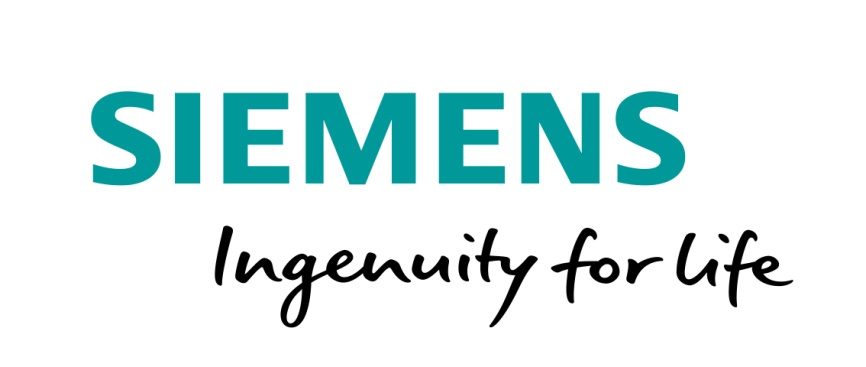 STRICTLY PRIVATE & CONFIDENTIALConfidentiality Agreement for a Work Experience PlacementThis document is an Agreement between Siemens (UK) Limited, and a Work Experience Student, as named below. The purpose of the Agreement is to protect Siemens (UK) Limited propriety information during and subsequent to the work experience placement.Any propriety information obtained from Siemens (UK) Limited will be used strictly for the purpose of academic learning. No propriety information about any customers or Siemens (UK) Limited will be disclosed outside of the Work Experience Placement. Any Propriety Information that has been requested for ownership outside of SIEMENS (UK) Limited will require pre-approval of the specific Departmental Management and Entry Level Talent Manager. All matters relating to the study will be treated as confidential until the confidentiality period expires. Confidentiality period is predefined by the Point Of Contact; specified in the official placement timetable. By:			By: 			(Signature)			(Signature)(Print Name)	(Print Name)Work Experience Student					               	  (Title)		(Title)